瑞智學堂懷舊班報名簡章為了促進失智症者的社會參與與延緩退化，而設計一連串的課程，期待能在活動當中發現新的興趣，勾起不同階段的回憶，透過專業的帶領發揮各項功能，讓家屬以及失智症者能夠享受不一樣的新生活。主辦單位：社團法人台南市熱蘭遮失智症協會指導單位：臺南市政府社會局、臺南市政府照顧服務管理中心           社團法人台灣失智症協會補助單位：臺南市公益彩劵盈餘分配基金協辦單位：臺南市失智共同照護中心、成大醫院失智症中心活動時間：107/2/22~107/5/3 每週四 上午9:30~11:30活動地點：臺南市政府無障礙福利之家C棟2樓瑞智學堂教室活動費用：免費參加對象：1、居住臺南地區，確診為輕度失智症或疑似失智者。2、具有行動能力，一般日常生活可自理，可獨自且願意參與學堂活動，且不需家屬或他人陪同在旁者。3、符合以上資格，需經社工評估可參與活動，家屬與學員一起前來，交通自理。4、因資源有限，以一個月參加互助家庭4次以上(含)或第一次報名者為優先。報名方式：持報名表至本會(地址：臺南市東區林森路二段500號C棟1樓)或傳真(06)208-2405或E-mail：zda2004a@gmail.com 報名。有任何問題請來電(06)208-6065 洽詢：陳欣儀社工或陳玉惠社工督導。活動內容：   107/2/22~107/5/3 每週四 上午9:30~11:30瑞智學堂懷舊班報名表基本資料   姓名：                  年次：           教育程度：               職業：             慣用語言：                 居住地區：               就醫：            醫院          科             醫師   診斷：□阿茲海默症  □血管型失智症  □混合型(AD+VaD) □其他              診斷時間：                服用藥物：□愛憶欣  □憶思能  □利憶寧  □憶必佳  □其他                 服藥期間：□未滿三個月  □三個月~半年   □半年~一年 □一年以上   MMSE        評估日期          ；  CDR         評估日期           家屬資料：(□參加家屬團體；□無法參加家屬團體)  姓名：             年齡：           教育程度：           職業：           與患者的關係：□配偶  □子女 □親友  □聘雇照顧者  □其他              聯絡電話(日)               (夜)                 手機                   聯絡地址：                                                             E-mail：                                                               照顧期間：□未滿一年□一~三年□三~五年□五~七年□七~十年□十年以上  照顧問題：                                                        社團法人台南市熱蘭遮失智症協會  TEL：(06)208-6065  FAX：(06)208-2405次數日期主    題帶領者12/22相見歡榮珮華23/1節慶活動榮珮華33/8童年時期榮珮華43/15童玩遊戲(一)榮珮華53/22童玩製作(二)榮珮華6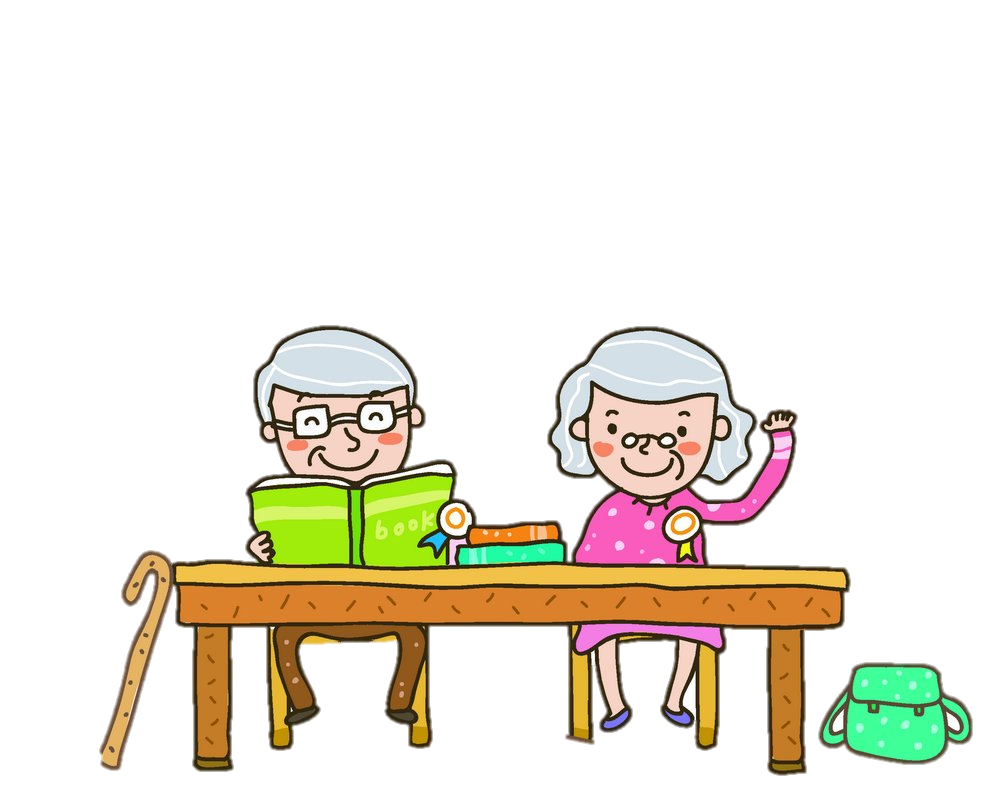 3/29節慶活動榮珮華74/12追趕跑跳碰榮珮華84/19柑仔店榮珮華94/26我的家庭榮珮華105/3回顧與結業典禮榮珮華(本欄由本會人員填寫)(本欄由本會人員填寫)評估日期1.                 □未出席，原因                          2.                 □未出席，原因                          評估結果1. □提供：□懷舊班  □認知班  □綜合班  □藝術班  □音樂班2. □無法提供服務，原因                                         